ва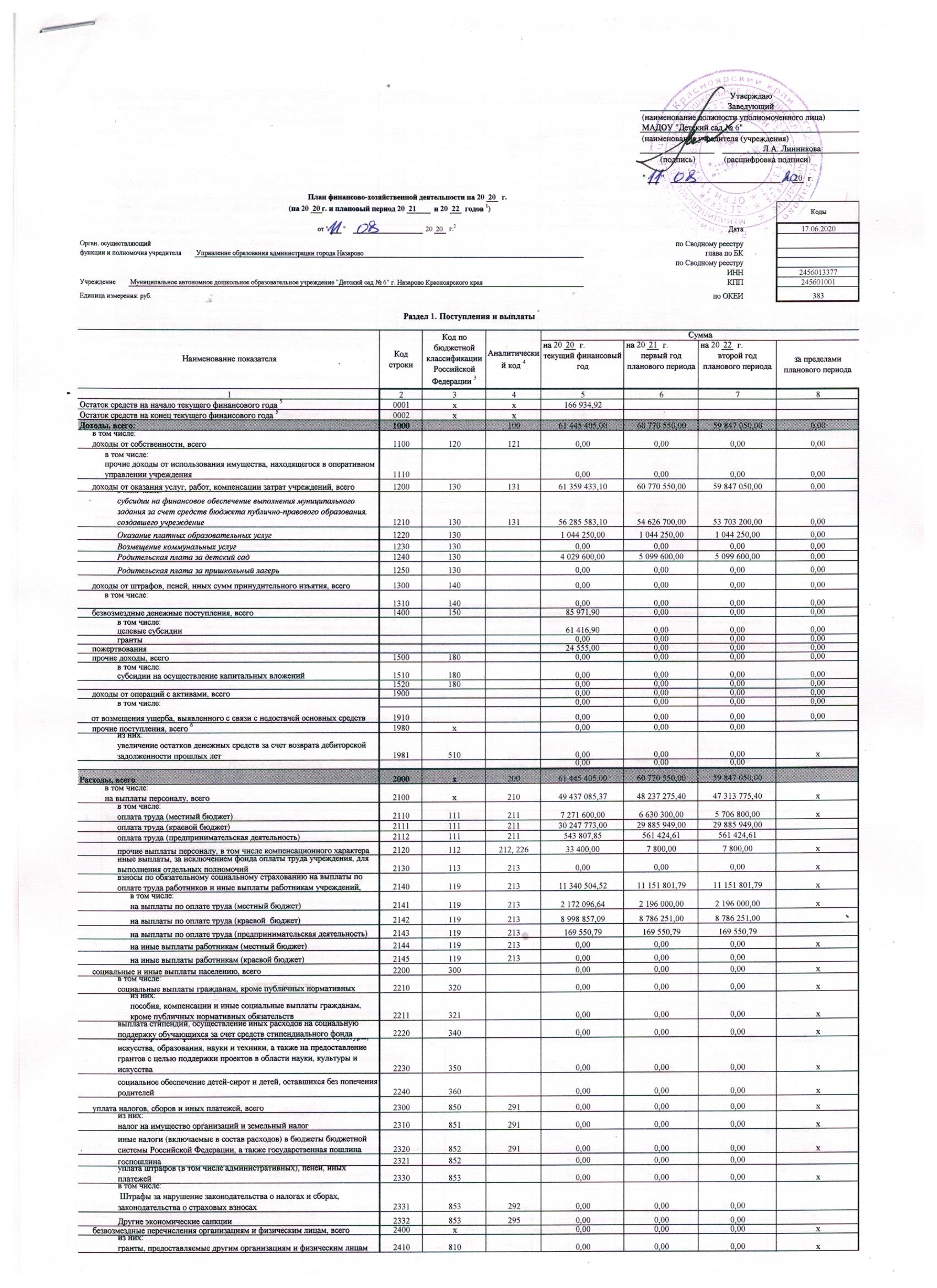 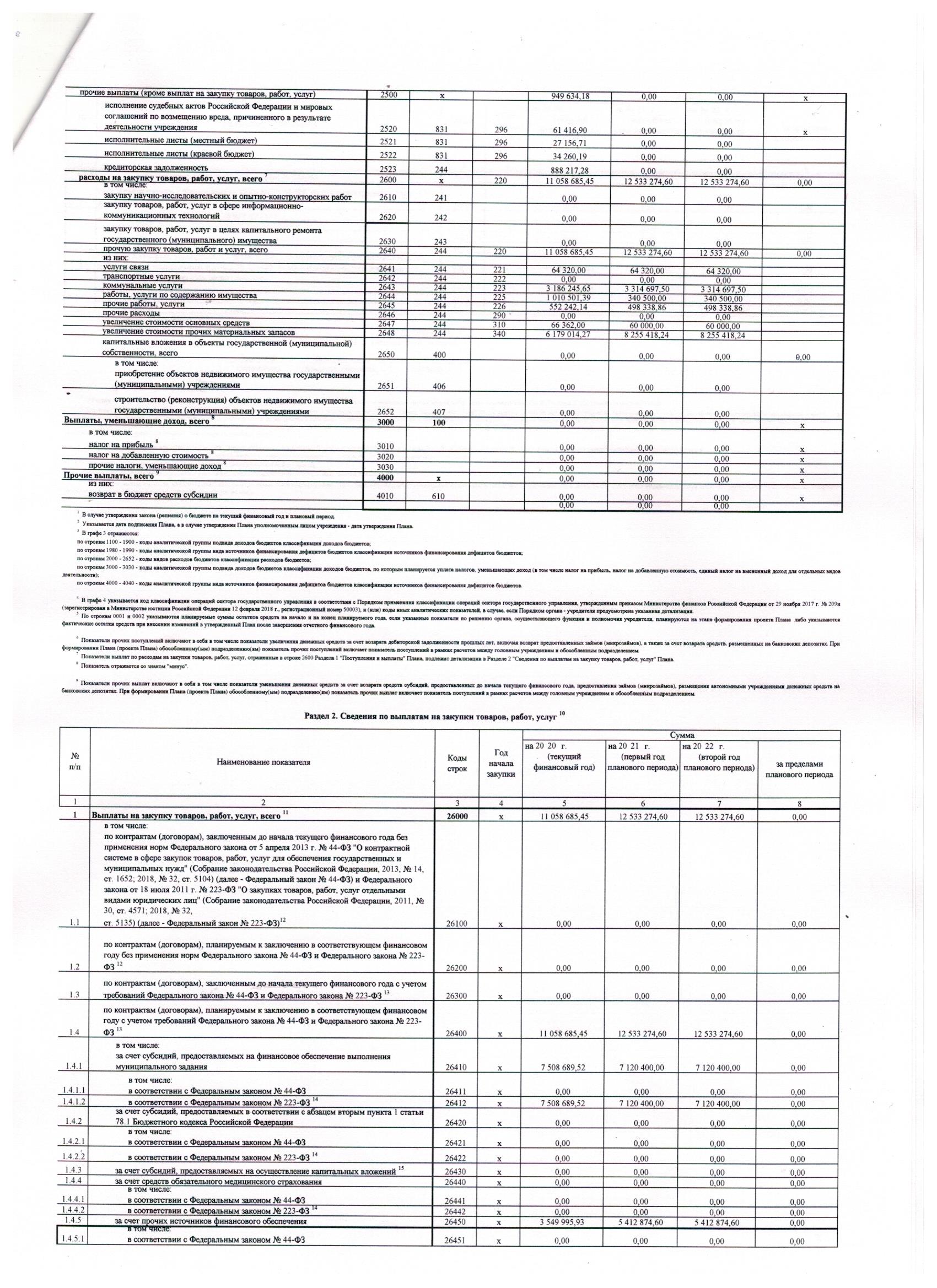 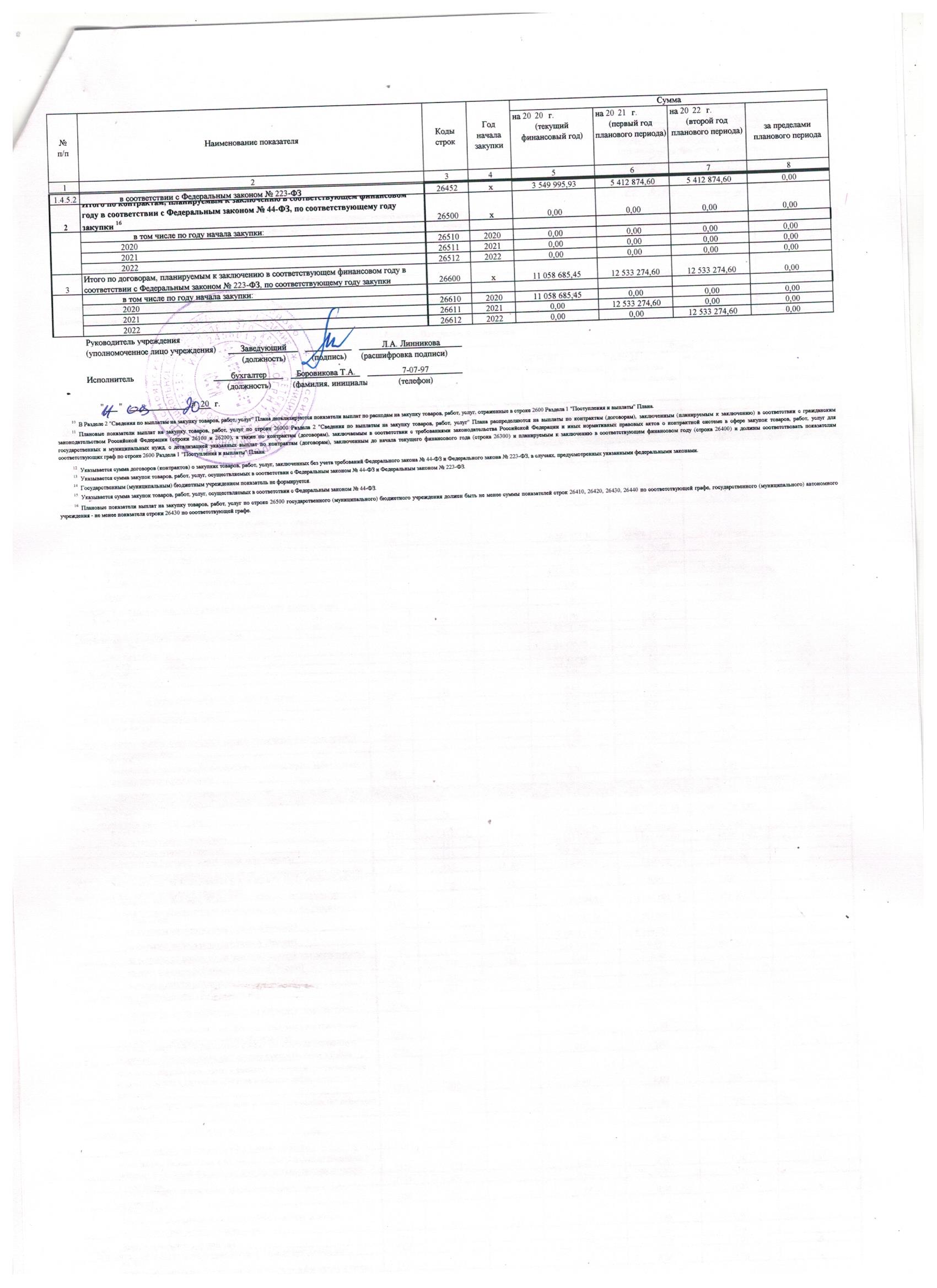 